Friction											           Friction is a force whose direction goes against an applied force.2 kinds of friction: Static Friction: Frictional force that is exerted when an object is stationary (not moving). 	Ff,s ˂ μFn	Static frictional force is less than or equal to the coefficient of friction X normal forceμ: greek letter mu, coefficient of friction. Unitless number that indicates how rough or smooth a surface is. High μ: rough (sand paper)
Low μ: smooth (ice)Kinetic Friction: A frictional force that is exerted against an applied force when an object is moving.
(Sliding friction)	Ff = μ FN	Friction = coefficient of friction X normal forceExample of Kinetic FrictionA 950kg car has run out of gas and is being pushed with a force of 3,000N. If the coefficient of friction of the road is 0.3, (a) draw a free body diagram and (b) find the acceleration of the car.Find the car’s weight:
FW = mg

Fw = (950kg)(9.8m/s2)

Fw = 9310 N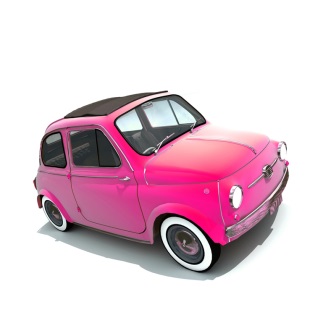 Because the car is not on an 

incline, the Fw = FNFind the Frictional Force:Ff = μ FN
Ff = 0.3 (9310N)
Ff = 2793N